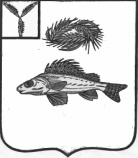 АДМИНИСТРАЦИЯНОВОСЕЛЬСКОГО МУНИЦИПАЛЬНОГО ОБРАЗОВАНИЯЕРШОВСКОГО РАЙОНА	САРАТОВСКОЙ ОБЛАСТИПОСТАНОВЛЕНИЕот 14.06.2016 года							                    № 27О внесении  дополнений в постановление администрации Новосельского муниципального образования № 06 от 22.05.2015 г. « Об утвержденииадминистративного регламента  предоставления муниципальной услуги « Предоставление земельныхучастков без проведения торгов»             Руководствуясь Уставом Новосельского муниципального образования Ершовского района Саратовской области, в соответствии с Постановлением Правительства Саратовской области от 14 декабря 2015 г. N 616-П «О внесении изменений в постановление Правительства Саратовской области от 17 июля 2007 года N 268-П» , администрация  Новосельского муниципального образования ПОСТАНОВЛЯЕТ:	1. Внести в постановление администрации Новосельского муниципального образования Ершовского района Саратовской области от 22.05.2015 г. № 06 «Об утверждении административного регламента  предоставления муниципальной услуги « Предоставление земельных участков без проведения торгов»  следующие  дополнения: Раздел 1. «Общие положения»дополнить пунктом следующего содержания:Требования к обеспечению доступности муниципальных услуг для инвалидов                                                                                                             1.4. Обеспечение беспрепятственного доступа лиц с ограниченными возможностями передвижения к помещениям, в которых предоставляется муниципальная услуга, в том числе:- содействие (при необходимости) со стороны должностных лиц учреждения, инвалиду при входе, выходе и перемещении по учреждению;- оказание должностными лицами инвалидам необходимой помощи, связанной с разъяснением в доступной для них форме порядка предоставления и получения услуги, оформлением необходимых для её предоставления документов и совершением других необходимых действий;- предоставление инвалидам по слуху, при необходимости, услуги с использованием русского жестового языка, включая обеспечение допуска на объект сурдопереводчика, тифлосурдопереводчика, а также иного лица, владеющего жестовым языком; - обеспечение допуска на объект, в котором предоставляются услуги, собаки-проводника при наличии документа, подтверждающего ее специальное обучение выданного по установленной форме; - размещение носителей информации о порядке предоставления услуги инвалидам с учетом ограничений их жизнедеятельности, в том числе, при необходимости, дублирование необходимой для получения услуги звуковой и зрительной информации, а также надписей, знаков и иной текстовой и графической информации знаками, выполненными рельефно-точечным шрифтом Брайля и на контрастном фоне».	2. Обнародовать настоящее постановление в установленных местах и разместить на официальном сайте администрации  Новосельского  муниципального образования Ершовского района Саратовской области в сети Интернет.Глава администрации Новосельского  муниципального образованияЕршовского района Саратовской области	:                                  Н.А. Королева